Publicado en Mondejar el 17/04/2024 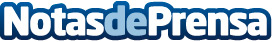 Juanjo Muñoz y Sandra Pastor se imponen en la II Mondejana Race Mañana perfecta para disfrutar del MTB en la segunda edición de la Mondejana Race. 325 bikers tomaban la salida ayer, desde la Plaza Mayor de la localidad alcarreña. Como siempre, muy puntual, la carrera tomaba la salida a las diez en punto, con poco más de diez grados a esa hora. En la entrega de trofeos, picaba el solDatos de contacto:Javier BravoBravocomunicacion606411053Nota de prensa publicada en: https://www.notasdeprensa.es/juanjo-munoz-y-sandra-pastor-se-imponen-en-la Categorias: Castilla La Mancha Entretenimiento Ciclismo http://www.notasdeprensa.es